Supplementary material toEffect of waist circumference on the association between serum 25(OH)D and serum lipids: results from NHANES 2001-2006Supplemental Table 1	Association between serum 25(OH)D and serum lipids in the total sample and stratified by WC category25(OH)D, 25-hydroxyvitamin D. LDL-C, LDL cholesterol. HDL-C, HDL cholesterol. WC, waist circumference. (f), females. (m), males. GMR, geometric mean ratio. Significant results are printed in boldAll models adjusted for age, sex, ethnicity, season of examination, physical activity, alcohol consumption, smoking status, level of education, kidney disease and intake of cholesterol lowering medication*	adjusted for WC category†	stratified by WC category‡	models additionally adjusted for survey cycle§	Change in the ratio of the expected geometric means of the untransformed triglycerides. GMR = 1.09: compared to participants with serum 25(OH)D levels >30 ng/ml, the mean serum triglyceride level in participants with serum 25(OH)D levels <15 ng/ml is 9% higher.Supplemental Table 2	Association between serum 25(OH)D and serum lipids in the total sample and stratified by WC category - further adjusted for HOMA-IRHOMA-IR, homeostatic model assessment insulin resistance.25(OH)D, 25-hydroxyvitamin D. LDL-C, LDL cholesterol. HDL-C, HDL cholesterol. WC, waist circumference. (f), females. (m), males. GMR, geometric mean ratio. Significant results are printed in boldAll models adjusted for age, sex, ethnicity, season of examination, physical activity, alcohol consumption, smoking status, level of education, kidney disease and intake of cholesterol lowering medication and HOMA-IR*	adjusted for WC category†	stratified by WC category‡	models additionally adjusted for survey cycle§	models additionally adjusted for HOMA-IR2||	Change in the ratio of the expected geometric means of the untransformed triglycerides. GMR = 1.06: compared to participants with serum 25(OH)D levels >30 ng/ml, the mean serum triglyceride level in participants with serum 25(OH)D levels <15 ng/ml is 6 % higher.Supplemental Fig. 1	Description of the study population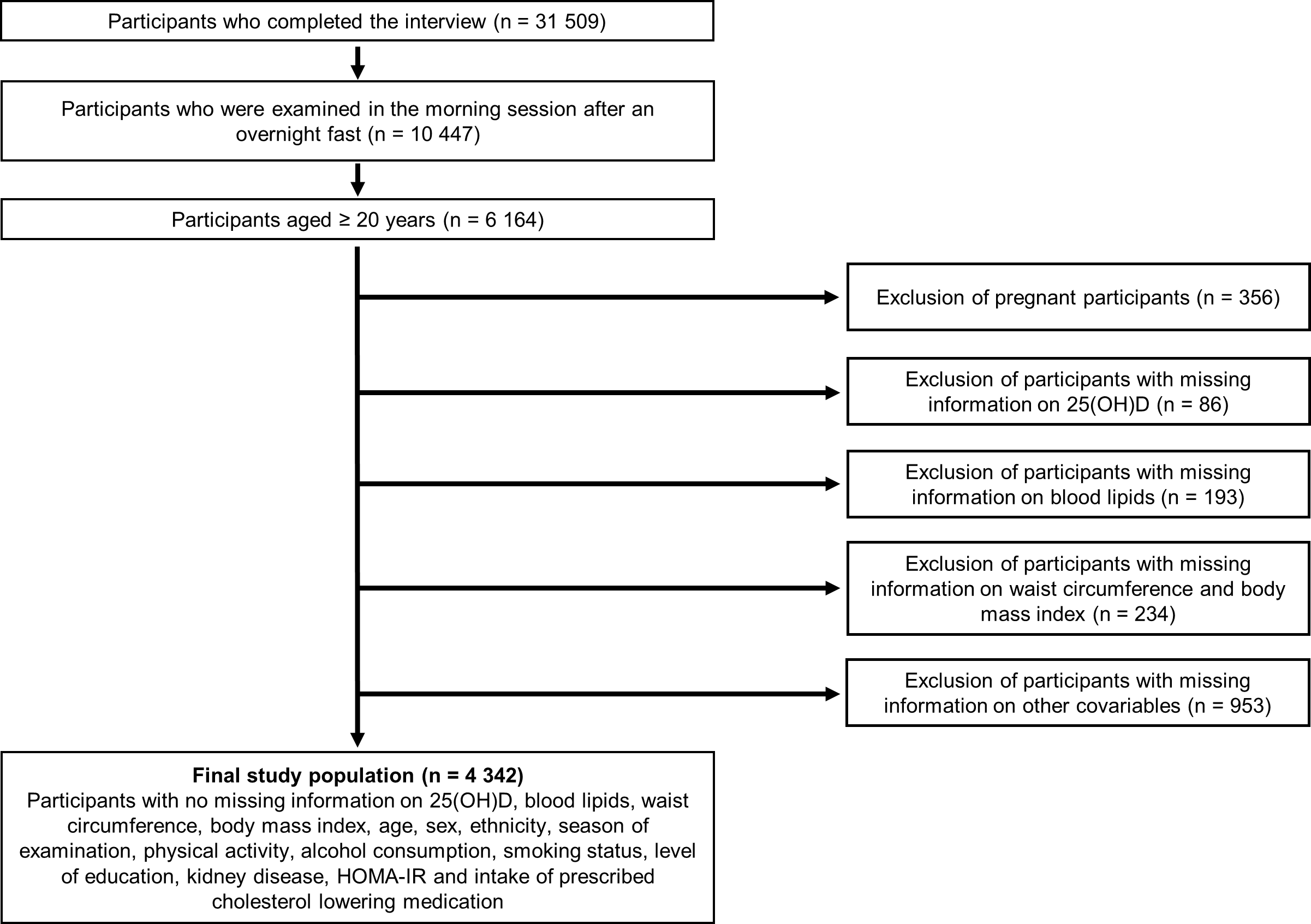 Supplemental Fig. 2	Adjusted β-coefficients and 95% confidence intervals for the 25(OH)D categories from the interaction models on total cholesterol, LDL-C, HDL-C and the LDL-C/HDL-C ratio, with BMI used to operationalize obesity* 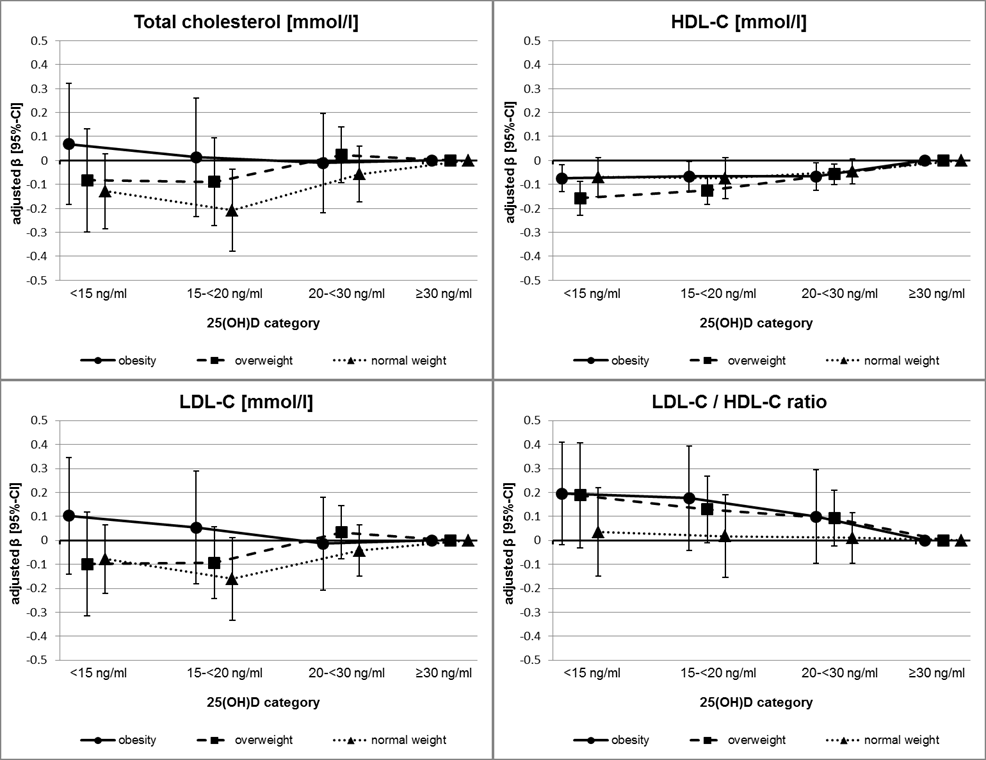 Reference category: 25(OH)D ≥30 ng/ml25(OH)D, 25-hydroxyvitamin D. LDL-C, LDL cholesterol. HDL-C, HDL cholesterol.* All models adjusted for age, sex, ethnicity, season of examination, physical activity, alcohol consumption, smoking status, level of education, kidney disease and intake of prescribed cholesterol lowering medication. HDL-C and LDL-C/HDL-C models additionally adjusted for survey cycle.Supplemental Fig. 2 (continued)	Adjusted geometric mean ratios and 95% confidence intervals for the 25(OH)D categories from the interaction model on triglycerides, with BMI used to operationalize obesity†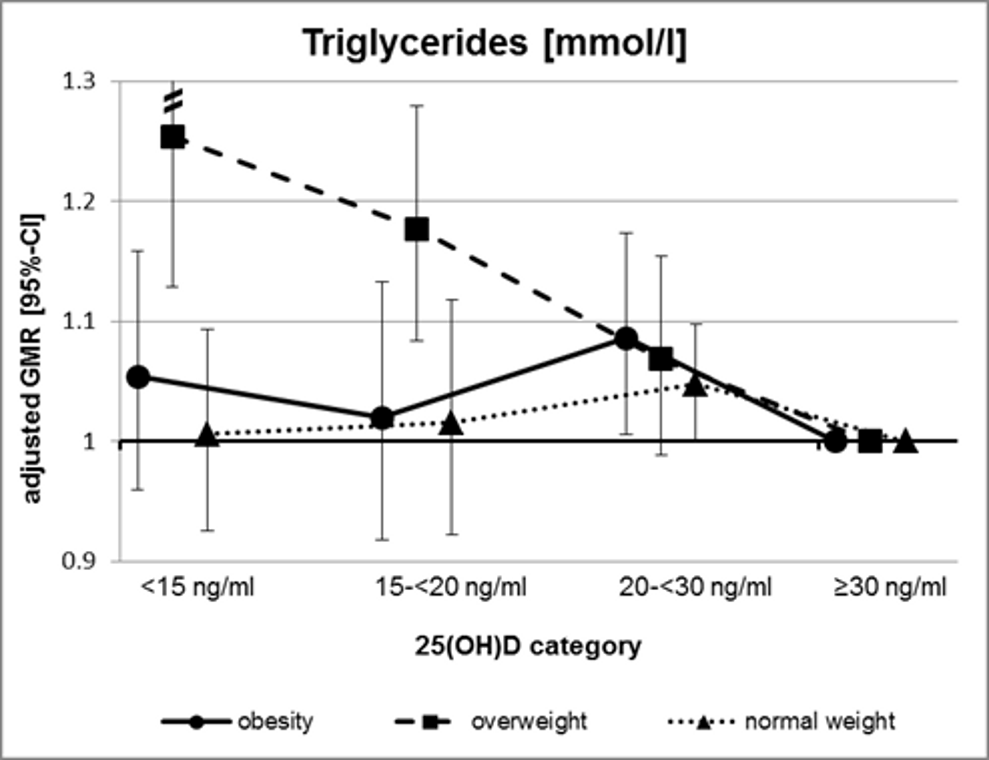 Reference category: 25(OH)D ≥30 ng/ml25(OH)D, 25-hydroxyvitamin D.† All models adjusted for age, sex, ethnicity, season of examination, physical activity, alcohol consumption, smoking status, level of education, kidney disease and intake of prescribed cholesterol lowering medication25(OH)D categoryNTotal cholesterolTotal cholesterolLDL-CLDL-CHDL-C‡HDL-C‡LDL-C/HDL-C ratio‡LDL-C/HDL-C ratio‡TriglyceridesTriglycerides25(OH)D category4342[mmol/l][mmol/l][mmol/l][mmol/l][mmol/l][mmol/l][mmol/l][mmol/l]Total sample*βPβPβPβPGMR§PTotal sample*<15 ng/ml820-0.060.43-0.030.71-0.11< 0.00010.140.051.100.006Total sample*15–<20 ng/ml808-0.100.07-0.070.18-0.10< 0.00010.110.051.080.014Total sample*20–<30 ng/ml1799-0.030.52-0.020.65-0.060.00070.060.191.070.004Total sample*>30 ng/ml915Ref.Ref.Ref.Ref.Ref.Ref.Ref.Ref.Ref.Ref.WC categoryβPβPβPβPGMR§PNormal†< 80 cm (f)< 94 cm (m)<15 ng/ml174-0.210.08-0.230.01-0.010.86-0.140.201.020.75Normal†< 80 cm (f)< 94 cm (m)15–<20 ng/ml175-0.160.08-0.190.04-0.040.28-0.100.371.070.24Normal†< 80 cm (f)< 94 cm (m)20–<30 ng/ml507-0.040.58-0.080.16-0.020.54-0.070.201.080.04Normal†< 80 cm (f)< 94 cm (m)>30 ng/ml325Ref.Ref.Ref.Ref.Ref.Ref.Ref.Ref.Ref.Ref.Abdominally overweight†80-<88 cm (f)94-<102 cm (m)<15 ng/ml135-0.100.44-0.120.32-0.050.27-0.040.761.090.20Abdominally overweight†80-<88 cm (f)94-<102 cm (m)15–<20 ng/ml155-0.300.004-0.240.03-0.050.330.010.930.970.48Abdominally overweight†80-<88 cm (f)94-<102 cm (m)20–<30 ng/ml385-0.070.45-0.040.69-0.060.130.050.641.040.56Abdominally overweight†80-<88 cm (f)94-<102 cm (m)>30 ng/ml194Ref.Ref.Ref.Ref.Ref.Ref.Ref.Ref.Ref.Ref.Abdominallyobese†≥ 88 cm (f)≥ 102 cm (m)<15 ng/ml5110.0090.940.080.49-0.17< 0.00010.320.0011.140.004Abdominallyobese†≥ 88 cm (f)≥ 102 cm (m)15–<20 ng/ml478-0.030.720.030.69-0.14< 0.00010.250.0011.110.02Abdominallyobese†≥ 88 cm (f)≥ 102 cm (m)20–<30 ng/ml907-0.030.650.010.90-0.100.00020.140.031.080.04Abdominallyobese†≥ 88 cm (f)≥ 102 cm (m)>30 ng/ml396Ref.Ref.Ref.Ref.Ref.Ref.Ref.Ref.Ref.Ref.25(OH)D categoryNTotal cholesterol§Total cholesterol§LDL-C§LDL-C§HDL-C‡HDL-C‡LDL-C/HDL-C ratio‡LDL-C/HDL-C ratio‡TriglyceridesTriglycerides25(OH)D category4342[mmol/l][mmol/l][mmol/l][mmol/l][mmol/l][mmol/l][mmol/l][mmol/l]Total sample*βPβPβPβPGMR||PTotal sample*<15 ng/ml820-0.040.620.0020.97-0.090.00060.130.081.060.09Total sample*15–<20 ng/ml808-0.090.10-0.050.30-0.090.00020.110.071.060.05Total sample*20–<30 ng/ml1799-0.030.58-0.010.76-0.060.0010.060.211.060.01Total sample*>30 ng/ml915Ref.Ref.Ref.Ref.Ref.Ref.Ref.Ref.Ref.Ref.WC categoryβPβPβPβPGMR||PNormal†< 80 cm (f)< 94 cm (m)<15 ng/ml174-0.210.08-0.230.010.0020.96-0.170.131.000.97Normal†< 80 cm (f)< 94 cm (m)15–<20 ng/ml175-0.170.06-0.190.03-0.030.43-0.120.271.040.44Normal†< 80 cm (f)< 94 cm (m)20–<30 ng/ml507-0.040.54-0.080.15-0.010.73-0.080.131.060.09Normal†< 80 cm (f)< 94 cm (m)>30 ng/ml325Ref.Ref.Ref.Ref.Ref.Ref.Ref.Ref.Ref.Ref.Overweight†80-<88 cm (f)94-<102 cm (m)<15 ng/ml135-0.130.31-0.130.29-0.040.39-0.060.671.060.44Overweight†80-<88 cm (f)94-<102 cm (m)15–<20 ng/ml155-0.320.003-0.240.03-0.040.47-0.010.930.930.19Overweight†80-<88 cm (f)94-<102 cm (m)20–<30 ng/ml385-0.090.36-0.040.69-0.050.210.040.751.000.94Overweight†80-<88 cm (f)94-<102 cm (m)>30 ng/ml194Ref.Ref.Ref.Ref.Ref.Ref.Ref.Ref.Ref.Ref.Obese†≥ 88 cm (f)≥ 102 cm (m)<15 ng/ml5110.060.620.140.26-0.15< 0.00010.320.0011.100.06Obese†≥ 88 cm (f)≥ 102 cm (m)15–<20 ng/ml478-0.0010.990.060.42-0.13< 0.00010.250.0011.090.06Obese†≥ 88 cm (f)≥ 102 cm (m)20–<30 ng/ml907-0.020.780.020.75-0.090.00040.140.031.080.05Obese†≥ 88 cm (f)≥ 102 cm (m)>30 ng/ml396Ref.Ref.Ref.Ref.Ref.Ref.Ref.Ref.Ref.Ref.